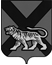 ТЕРРИТОРИАЛЬНАЯ ИЗБИРАТЕЛЬНАЯ КОМИССИЯ ГОРОДА СПАССКА-ДАЛЬНЕГОР Е Ш Е Н И Е20.11.2015			         г. Спасск-Дальний			    № 494/12915 ч. 12  мин.Рассмотрев документы, представленные в территориальную избирательную комиссию города Спасска-Дальнего для заверения списка кандидатов в депутаты Думы городского округа Спасск-Дальний, выдвинутого избирательным объединением Приморским региональным отделением Политической партии ЛДПР – Либерально-демократической партии России на досрочных выборах депутатов Думы городского округа Спасск-Дальний седьмого созыва, назначенных на 20 декабря 2015 года, в соответствии с частью 12 статьи 41 Избирательного кодекса Приморского края территориальная избирательная комиссия города Спасск-ДальнийРЕШИЛА:Заверить список кандидатов в депутаты Думы городского округа Спасск-Дальний в количестве 13 (тринадцать) человек, выдвинутый в установленном порядке избирательным объединением Приморским региональным отделением Политической партии ЛДПР – Либерально-демократической партии России (прилагается).Направить настоящее решение в Избирательную комиссию Приморского края.Разместить настоящее решение на официальном сайте городского округа Спасск-Дальний в разделе «ТИК» в информационно-коммуникационной сети Интернет.Председатель комиссии                                                                С.А. ЧеревиковаСекретарь  комиссии                                                                    Е. Г. БондаренкоСПИСОК КАНДИДАТОВв депутаты Думы городского округа Спасск-Дальний, выдвинутый Приморским региональным отделением Политической партии ЛДПР - Либерально-демократической партии России» Общая частьПетухов Александр Викторович, дата рождения – 13 апреля 1976 года; место рождения - с. Прохоры Спасского р-на Приморского края; место жительства - Приморский край, Спасский район, с. Прохоры; основное место работы или службы, занимаемая должность/ род занятий - индивидуальный предприниматель; член Политической партии ЛДПР - Либерально-демократической партии России.Обухов Николай Степанович, дата рождения – 06 июня 1965 года; место рождения - с. Красный Кут Спасского района Приморского края; место жительства - Приморский край, Спасский район, с. Красный Кут; основное место работы или службы, занимаемая должность/ род занятий - войсковая часть 59313-43, начальник энерго-механического отделения; член Политической партии ЛДПР - Либерально-демократической партии России.Авращенко Евгений Константинович, дата рождения – 13 мая 1976 года; место рождения - с. Прохоры Спасского р-на Приморского края; место жительства - Приморский край, Спасский район, с. Прохоры; основное место работы или службы, занимаемая должность/ род занятий - Открытое акционерное общество «Владивостокский морской торговый порт» (ОАО «ВМТП»), механизатор (докера-механизатора) комплексной бригады докеров-механизаторов на погрузочно-разгрузочных работах Второго терминала. Территориальная группа № 1(одномандатный избирательный округ № 1)Захарова Оксана Юрьевна, дата рождения - 13 мая 1972 года; место рождения с. Ивановка Михайловского р-на Приморского края; место жительства Приморский край, г. Владивосток; основное место работы или службы, занимаемая должность/ род занятий - ООО «Аквамакс», директор; член Политической партии ЛДПР - Либерально-демократической партии России.Территориальная группа № 2(одномандатный избирательный округ № 2)Кузьмин Максим Владимирович, дата рождения - 30 января 1982 года, место рождения - гор. Владивосток; место жительства - Приморский край, г. Владивосток; основное место работы или службы, занимаемая должность/ род занятий - ООО «Радио Маркет», генеральный директор, член Политической партии ЛДПР - Либерально-демократической партии России. Территориальная группа № 3(одномандатный избирательный округ № 3)Яхонтова Анастасия Николаевна, дата рождения - 10 сентября 1985 года, место рождения - гор. Владивосток Приморского края; место жительства - Приморский край, г. Владивосток; основное место работы или службы, занимаемая должность/ род занятий - ООО «Премиум», менеджер,  член Политической партии ЛДПР - Либерально-демократической партии России.Территориальная группа № 4(одномандатный избирательный округ № 4)Лунев Константин Михайлович, дата рождения 27.03.1989 года; место рождения - гор. Владивосток; место жительства - Приморский край, гор. Владивосток; основное место работы или службы, занимаемая должность/ род занятий - ООО «ИПЦ», юрист, член Политической партии ЛДПР - Либерально-демократической партии России.Территориальная группа № 5(одномандатный избирательный округ № 5)Шатилова Алена Александровна, дата рождения – 19 июля 1979 года, место рождения - гор. Владивосток; место жительства - Приморский край, гор. Владивосток; основное место работы или службы, занимаемая должность/ род занятий - Законодательное Собрание Приморского края, помощник депутата Законодательного Собрания Приморского края пятого созыва, член Политической партии ЛДПР - Либерально-демократической партии России.Территориальная группа № 6(одномандатный избирательный округ № 6)Лукичёв Максим Юрьевич, дата рождения - 10 ноября 1989 года, место рождения - гор. Владивосток; место жительства - Приморский край, гор. Владивосток; основное место работы или службы, занимаемая должность/ род занятий - ООО «Максимум», генеральный директор,  член Политической партии ЛДПР - Либерально-демократической партии России.Территориальная группа № 7(одномандатный избирательный округ № 7)Чаплыгина Екатерина Юрьевна, дата рождения – 17 июня 1984 года; место рождения - гор. Владивосток; место жительства - Приморский край, г. Владивосток, основное место работы или службы, занимаемая должность/ род занятий - Законодательное Собрание Приморского края, помощник депутата Законодательного Собрания Приморского края пятого созыва; член Политической партии ЛДПР – Либерально-демократической партии России. Территориальная группа № 8(одномандатный избирательный округ № 8)Карнаух Захар Александрович, дата рождения – 11 сентября 1988 года; место рождения - гор. Уссурийск Приморского края; место жительства - Приморский край, г. Владивосток, основное место работы или службы, занимаемая должность/ род занятий - индивидуальный предприниматель; член Политической партии ЛДПР - Либерально-демократической партии России.Территориальная группа № 9(одномандатный избирательный округ № 9)Кулешова Алина Анатольевна, дата рождения – 28 сентября 1969 года, место рождения - гор. Грозный; место жительства - Приморский край, г. Владивосток, основное место работы или службы, занимаемая должность/ род занятий - Законодательное Собрание Приморского края, помощник депутата Законодательного Собрания Приморского края пятого созыва; член Политической партии ЛДПР – Либерально-демократической партии России,судимости не имеет.Территориальная группа № 10(одномандатный избирательный округ № 10)Селюк Николай Андреевич, дата рождения – 22 мая 1988 года, место рождения - гор. Владивосток; место жительства - Приморский край, г. Владивосток, основное место работы или службы, занимаемая должность/ род занятий - ООО «Мастерская противопожарных работ», генеральный директор,  член Политической партии ЛДПР - Либерально-демократической партии России.О заверении списка кандидатов в депутаты Думы городского округа Спасск-Дальний, выдвинутых избирательным объединениемПриморским региональным отделением Политической партии ЛДПР – Либерально-демократической партии России на досрочных выборах депутатов Думы городского округа Спасск-Дальний седьмого созыва, назначенных  на 20 декабря 2015 годаПриложениек решению территориальной избирательной комиссии города Спасска-Дальнегоот 20.11.2015 № 494/129